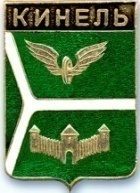 ДУМА ГОРОДСКОГО ОКРУГА КИНЕЛЬ САМАРСКОЙ ОБЛАСТИРЕШЕНИеЗаслушав и обсудив годовой отчёт об исполнении бюджета городского округа Кинель Самарской области  за 2016 год, Дума городского округа Кинель Самарской области решила:Утвердить годовой отчёт об исполнении бюджета городского округа Кинель Самарской области  за 2016 год по доходам в сумме  674785 тыс. руб., по расходам в сумме 794585 тыс. руб. с превышением расходов над доходами в сумме 119800 тыс. руб.Утвердить следующие показатели годового отчёта:-доходы бюджета городского округа Кинель Самарской области  за 2016 год по кодам классификации доходов бюджета согласно приложению 1 к настоящему решению;-расходы бюджета городского округа Кинель Самарской области  за 2016 год по ведомственной структуре расходов бюджета городского округа согласно приложению 2 к настоящему решению;-расходы бюджета городского округа Кинель Самарской области за 2016 год по разделам, подразделам классификации расходов бюджета согласно приложению 3 к настоящему решению;-источники  финансирования дефицита бюджета городского округа Кинель Самарской области  за 2016 год по кодам классификации источников финансирования дефицита бюджета согласно приложению 4 к настоящему решению;-использование бюджетных ассигнований резервного фонда администрации городского округа Кинель Самарской области за 2016 год согласно приложению 5 к настоящему решению;- исполнение муниципального дорожного фонда городского округа Кинель Самарской области  за 2016 год  согласно приложению 6 к настоящему решению;-исполнение  программы (прогнозного плана) приватизации муниципального имущества  городского округа Кинель Самарской области за 2016 год  согласно приложению 7 к настоящему решению.Официально опубликовать настоящее решение  путем размещения на официальном сайте администрации городского округа Кинель Самарской области в информационно-телекоммуникационной сети «Интернет» (Кинельгород.рф) в подразделе «Официальное опубликование» раздела «Информация» и  опубликовать в  газетах «Кинельская жизнь» или «Неделя Кинеля».Настоящее решение вступает в силу на следующий день после дня его официального опубликования.И.о. Председателя Думы городского округаКинель Самарской области                                                        Е.А. Деженина                          Глава городского округа КинельСамарской области    		  			                             В.А.Чихирев. Кинель, ул. Мира, д. 42а. Кинель, ул. Мира, д. 42а. Кинель, ул. Мира, д. 42а. Кинель, ул. Мира, д. 42а. Кинель, ул. Мира, д. 42а. Кинель, ул. Мира, д. 42а. Кинель, ул. Мира, д. 42аТел. 2-19-60, 2-18-80Тел. 2-19-60, 2-18-80Тел. 2-19-60, 2-18-80«25»мая2017г.г.№257Об исполнении бюджета городского округа Кинель   Самарской области  за 2016 год